How to enable WiFi/Bluetooth with AP6275PPrerequisiteHost PC and setup Windows10 on itIf the user need to porting driver and rebuild kernel, please prepare another host PC that has SSD with a storage capacity of at least 512 GB and setup Ubuntu 20.04 on itProgramming tool and driverRSB-3710For setup terminal, need an USB to RS232 cable between the debug port and Host Windows PC.For programming tool, need an USB cable between the Micro USB connector and Host Windows PC.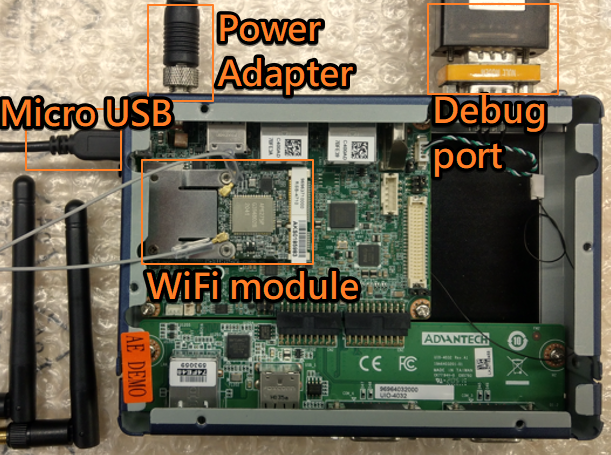 Setup terminalUART connection will appear in device manager on the PC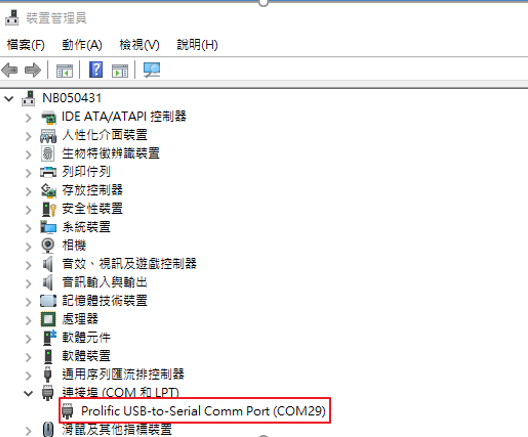 Open the terminal window (e.g., Tera Term), choose the COM port number and apply the following configuration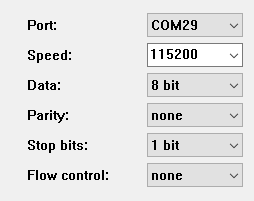 The user will see the snapshot as below after booting.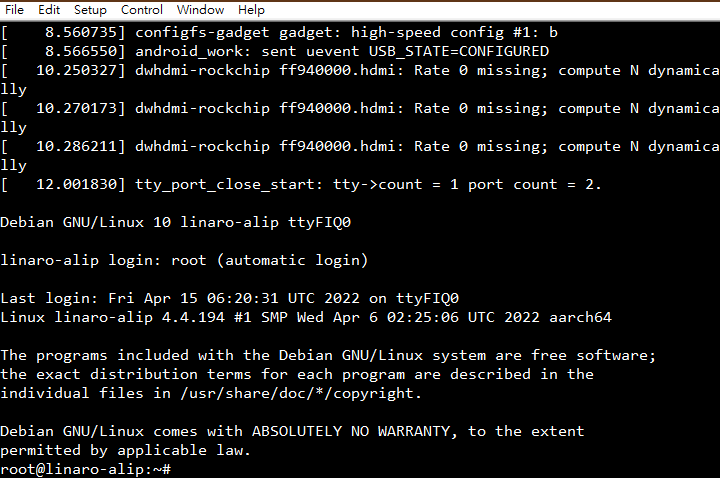 Programming for Kernel ImageInstall driver for programming toolPlease run the installer “DriverInstall.exe” after extract the file “DriverAssitant_v5.0.zip” and follow the prompt to install driver.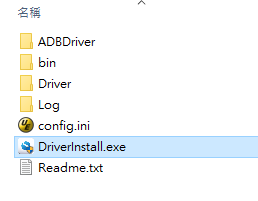 Programming for kernelPower on RSB-3710 and get into u-bootPress “Ctrl + C” while u-boot booting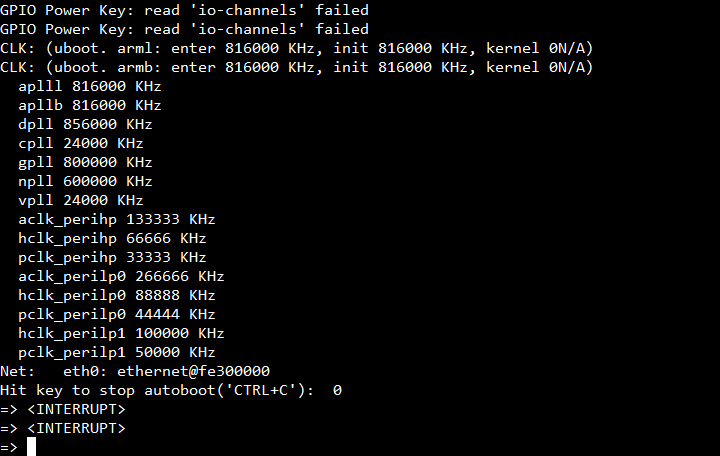 Input the string “rbrom”, then press the enter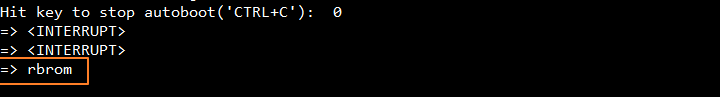 Extract the file “RSB3710A2AIM20DIV251013_2021-04-15.zip” and run the programming toolSelect the folder “RKDevTool_Release”, then double click on “RKDevTool.exe”.Programming for kernelCheck the device is detected or notSelect loader and boot (kernel image)Start to run the toolCheck the result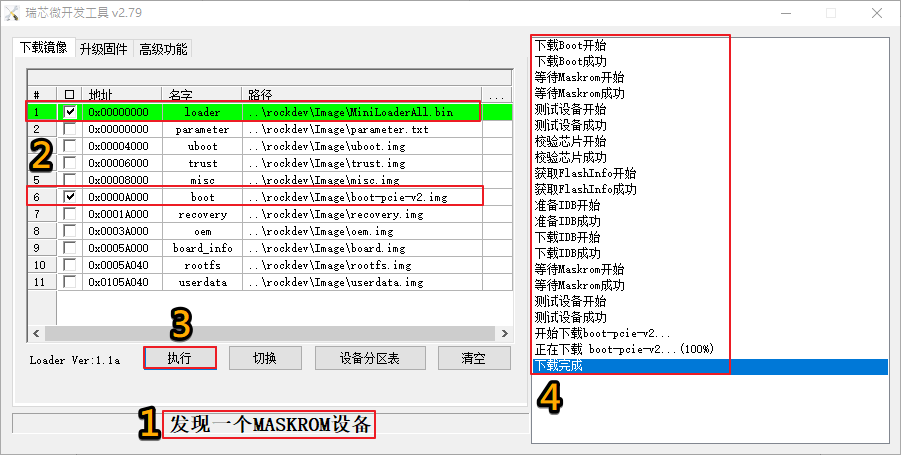 Copy Driver and Firmware to SystemCopy the tarball file “ap6275p_rs3710_eXX.tar.bz2” to USB storage on Windows host PC.Rename with the original driver# cd /system/lib/modules# mv bcmdhd.ko bcmdhd.ko.orig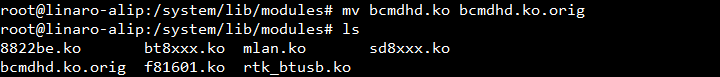 Create the specified directory for firmware# mkdir /lib/firmware/bcmdhdPlug the USB storage into RSB-3710After plug the USB storage in, you will see the snapshot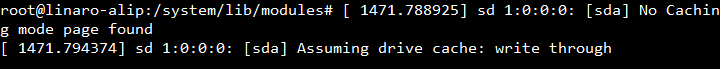 Use fdisk command to double confirm the information related to USB storage# fdisk -l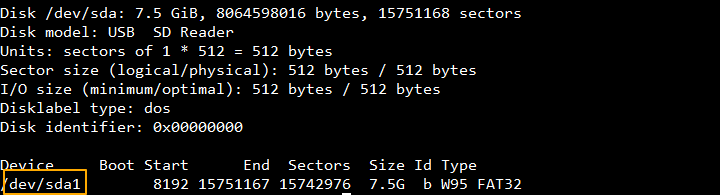 	Use mount command to load USB storage into system# mount /dev/sda1  /mnt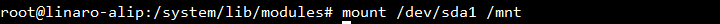 # ls /mnt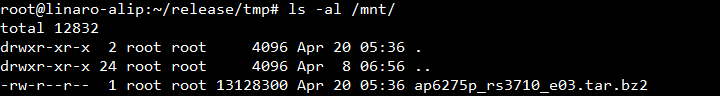 Decompress the tarball “ap6275p_rs3710_eXX.tar.bz2” to system# mkdir ~/ap6275p# cd ~/ap6275p# tar jxvf /mnt/ap6275p_rs3710_eXX.tar.bz2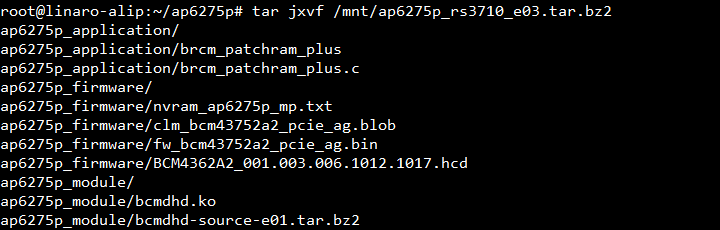 Copy the file “bcmdhd.ko” to “modules” directory# cp ~/ap6275p/ap6275p_module/bcmdhd.ko  /system/lib/modules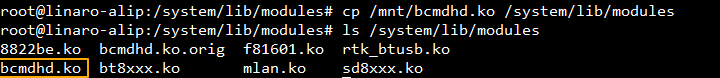 Copy the firmware files to “bcmdhd” directory# cp ~/ap6275p/ap6275p_firmware/BCMxxx.hcd  /lib/firmware/bcmdhd# cp ~/ap6275p/ap6275p_firmware/fw_bcmxxx_pcie_ag.bin  /lib/firmware/bcmdhd# cp ~/ap6275pap6275p_firmware/clm_bcmxxx_pcie_ag.blob  /lib/firmware/bcmdhd# cp ~/ap6275p/ap6275p_firmware/nvram_ap6275p_mp.txt  /lib/firmware/bcmdhd# ls /lib/firmware/bcmdhd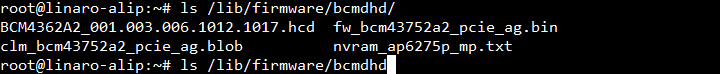 TestWiFiStop wpa_supplicant service# systemctl stop wpa_supplicant.serviceCreate configuration# echo "ctrl_interface=/run/wpa_supplicant"> /tmp/wpa.conf# echo "update_config=1" >> /tmp/wpa.conf # wpa_passphrase "XX" YY >> /tmp/wpa.confNote: XX: SSID, YY: PasswordEnable WiFi and check interface# sudo rfkill unblock wifi# sudo iwconfigNote: you will see the interface like wlan0Running wpa_supplicant# wpa_supplicant -d -B -i wlan0 -c /tmp/wpa.confGet IP address by DHCP and check network connection# dhclient wlan0# ping -c 3 8.8.8.8BluetoothEnable Bluetooth# ~/ap6275p/brcm_patchram_plus -d --enable_hci --no2bytes --tosleep 200000 --baudrate 2000000 --patchram /lib/firmware/bcmdhd/BCM4362A2_001.003.006.1012.1017.hcd /dev/ttyUSB0 &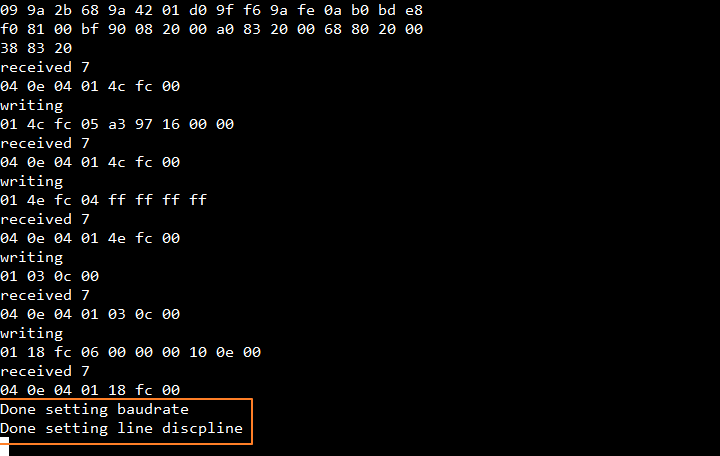 Check interface of bluetooth		# hciconfig		Note: you will see the interface like hciX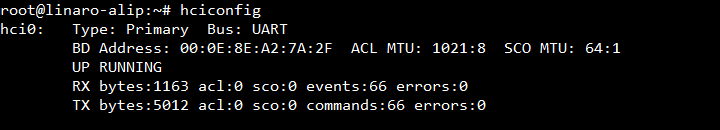 Turn on/off scan# bluetoothctl scan on# bluetoothctl scan off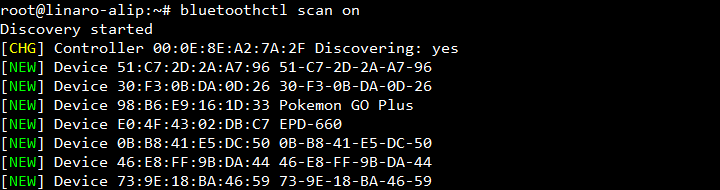 How to Porting Driver to Kernel for RK3399 BSPCreate RK3399 BSP development environmentPlease refer to the below link to create development environmenthttp://ess-wiki.advantech.com.tw/view/Debian_BSP_User_Guide_for_rk3399_risc_seriesCopy driver source to kernel source treeDecompress the bcmdhd driver tarball and put it to kernel source treeChange to directory as below# cd /the_path_to_kernel/drivers/net/wireless/rockchip_wlan/rkwifiRename the original driver# mv bcmdhd bcmdhd.origDecompress the driver tarball# tar jxvf /the_path_to_driver_tarball/bcmdhd_eXX.tar.bz2Modify Kconfig to add bcmdhd driverAdd string[source "drivers/net/wireless/rockchip_wlan/rkwifi/bcmdhd/Kconfig"] to Kconfig file “/the_path_to_kernel/drivers/net/wireless/rockchip_wlan/rkwifi/Kconfig”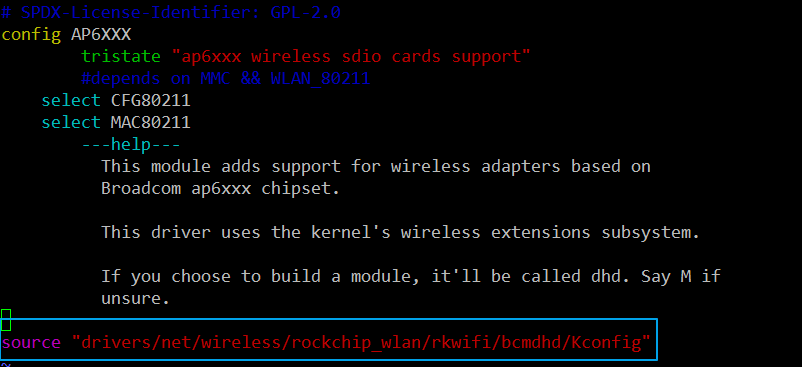 Make kernel configurationGet into menuconfig menu# make ARCH=arm64 menuconfigSelect [ Device Drivers ---> Network device support ---> Wireless LAN ---> Rockchip Wireless LAN support]Enable [Broadcom FullMAC wireless cards support] as moduleInput the path of firmware as below/lib/firmware/bcmdhd/fw_bcm43752a2_pcie_ag.bin/lib/firmware/bcmdhd/nvram_ap6275p_mp.txtSave configuration and exit the menu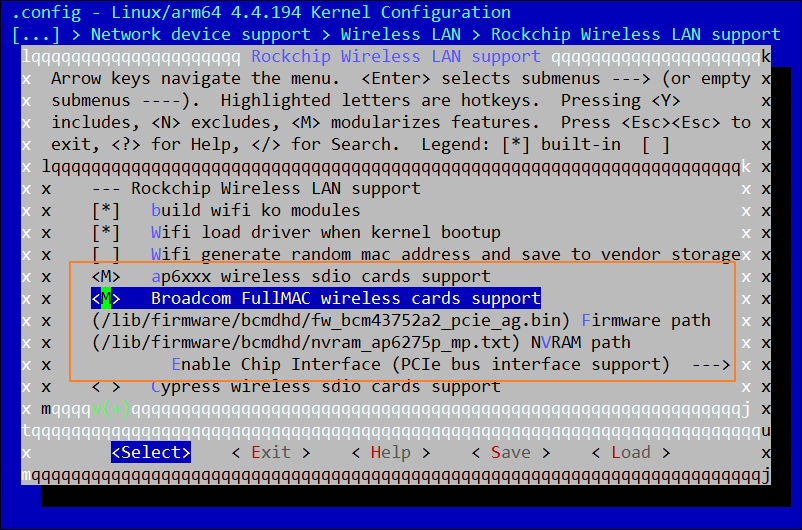 Rebuild kernel# make ARCH=arm64 rk3399-rsb3710-a2.imgAfter that, the boot.img will be outputted in current directory.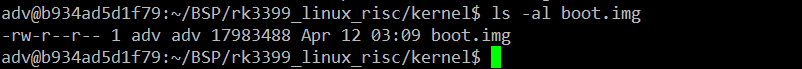 